ROZKŁAD MATERIAŁU	PASSWORD RESET A2+/B1	(podręcznik wieloletni)			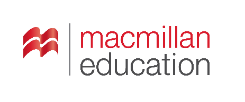 Marta Rosińska, Lynda EdwardsEtap edukacyjny: IVPoziom: A2─B1Warianty podstawy programowej: IV.1.P, IV.1.R Liczba godzin: 150 godzin (zakres podstawowy)Numer dopuszczenia: 955/1/2019Wstęp:Rozkład jest propozycją realizacji materiału do podręcznika Password Reset A2+/B1. Może on stanowić punkt wyjścia do tworzenia indywidualnych rozkładów materiału, odpowiednio dostosowanych do potencjału edukacyjnego uczniów oraz konkretnej sytuacji szkolnej (wymiaru godzin, dostępności środków dydaktycznych, liczebności klas, preferencji młodzieży).W rozkładzie zaplanowano również lekcje dodatkowe, które nie są oparte na materiale podręcznikowym (zamieszczone na szarym tle): lekcje oparte o materiały z Teacher Resource File;lekcje oparte o materiał DVD Matura video training (zestawy filmów do matury ustnej z języka angielskiego);lekcje oparte o materiały z Life Skills Videos oraz The World Today Video.Rozkład zakłada również wykorzystanie pakietu testów do podręcznika Password Reset A2+/B1. Oprócz testów po rozdziale realizowanych w ramach podstawowego zakresu godzin są to testy maturalne na poziomie podstawowym i rozszerzonym.Skróty i kolory czcionek zastosowane w rozkładzieNiebieski kolor czcionki	dotyczy wiedzy i umiejętności realizowanych w ramach zakresu rozszerzonegoSzary kolor czcionki	dotyczy wiedzy i umiejętności realizowanych w ramach nowej podstawy programowej z 2018 r.; w kolumnie „Materiały” kolorem tym oznaczone są również zadania, które mogą być pominięte przy realizacji starej podstawy programowej z 2012 r.SB				podręcznikWB 			zeszyt ćwiczeńLICZBA GODZINNUMER LEKCJIDZIAŁTEMATSŁOWNICTWO / GRAMATYKATEMATYKA I UMIEJĘTNOŚCI Z PODSTAWY PROGRAMOWEJPODSTAWA PROGRAMOWAMATERIAŁY11Lekcja organizacyjnaPlacement testROZDZIAŁ 1ROZDZIAŁ 1ROZDZIAŁ 1ROZDZIAŁ 1ROZDZIAŁ 1ROZDZIAŁ 1ROZDZIAŁ 1ROZDZIAŁ 112Rozdział 1: What a character!Vocabulary: personality

Słownictwo: cechy charakteruPrzymiotniki opisujące cechy charakteruCzłowiek:
* cechy charakteru
Rozumienie wypowiedzi ustnych Uczeń:
* znajduje w wypowiedzi określone informacje
Tworzenie wypowiedzi ustnych Uczeń
* opisuje ludzi
* wyraża i uzasadnia swoje opinie
Inne Uczeń
* współdziała w grupie I 1.1
II 2.3
IV 4.1, 4.5
10SB str. 4
WB str. 413Rozdział 1: What a character!Listening and vocabulary: listening for detail; emotions, personality

Słuchanie i słownictwo: słuchanie w celu znalezienia szczegółowych informacji; emocje, cechy charakteruPrzymiotniki opisujące emocje,
zwroty służące do opisywania charakteruCzłowiek:
* emocje, cechy charakteru
Rozumienie wypowiedzi ustnych Uczeń:
* znajduje w wypowiedzi określone informacje
Rozumienie wypowiedzi pisemnych Uczeń:
* określa intencje autora tekstu
Reagowanie ustne Uczeń:
* rozpoczyna, prowadzi i kończy rozmowę
* uzyskuje i przekazuje informacje
* wyraża uczucia i emocje
Przetwarzanie tekstu ustnie Uczeń:
* przekazuje w języku obcym nowożytnym informacje zawarte w materiałach wizualnych
Inne Uczeń:
* współdziała w grupieI 1.1
II 2.3, 3.4
IV 6.2, 6.4, 6.9
V 8.1
10SB str. 5
WB str. 514Rozdział 1: What a character!Grammar: present simple and present continuous

Gramatyka: czasy teraźniejsze present simple i present continuousStosowanie czasów teraźniejszych: present simple i present continuousŻycie rodzinne i towarzyskie:
* czynności życia codziennego, formy spędzania czasu wolnego
Tworzenie wypowiedzi pisemnych Uczeń:
*przedstawia fakty z teraźniejszości
Inne Uczeń:
*posiada świadomość językową 
* współdziała w grupieI 5
III 5.3
10
13SB str. 6-7
WB str. 6-715Rozdział 1: What a character!Grammar: verb + -ing form / infinitive

Gramatyka: czasownik + forma z -ing / bezokolicznikStosowanie konstrukcji czasownikowych: użycie czasownika z końcówką -ing lub bezokolicznika po niektórych czasownikachPraca:
* zawody i związane z nimi czynności 
Życie rodzinne i towarzyskie:
* czynności życia codziennego, formy spędzania czasu wolnego,  styl życia
Rozumienie wypowiedzi pisemnych Uczeń:
*określa główną myśl tekstu
Tworzenie wypowiedzi ustnych Uczeń:
*przedstawia fakty z teraźniejszości
*wyraża i uzasadnia swoje opinie
Inne Uczeń:
*współdziała w grupieI 4
II 3.1
III 4.3, 4.5
10SB str. 7
WB str. 7-86Rozdział 1: What a character!Reading and vocabulary: reading for detail 

Czytanie i słownictwo: czytanie w celu znalezienia szczegółowej informacjiSłownictwo związane z hobby i zainteresowaniamiŻycie rodzinne i towarzyskie: 
* formy spędzania czasu wolnego
Rozumienie wypowiedzi pisemnych Uczeń:
*znajduje w tekście określone informacje
Inne Uczeń:
*współdziała w grupie
*stosuje strategie komunikacyjne: rozumienie tekstu zawierającego nieznane słowa i zwrotyI 5
II 3.3
10
12SB str. 8-9
WB str. 9-1017Rozdział 1: What a character!Reading and vocabulary: hobbies and interests

Czytanie i słownictwo: pasje i zainteresowaniaZwroty służące do opisywania pasji i zainteresowańŻycie rodzinne i towarzyskie: 
* formy spędzania czasu wolnego
Tworzenie wypowiedzi pisemnych
* opisuje ludzi
Inne Uczeń:
*współdziała w grupie
*stosuje strategie komunikacyjne: rozumienie tekstu zawierającego nieznane słowa i zwrotyI 5
III 5.1
10
12SB str. 9
WB str. 9-1018Rozdział 1: What a character!Speaking: meeting people

Mówienie: poznawanie ludziZwroty służące do przedstawiania się, opisywania pasji i zainteresowań oraz reagowania na to, co powiedział rozmówcaŻycie rodzinne i towarzyskie:
* formy spędzania czasu wolnego
Rozumienie wypowiedzi ustnych Uczeń:
* określa kontekst wypowiedzi
*znajduje w wypowiedzi określone informacje 
Reagowanie ustne Uczeń:
*nawiązuje kontakty towarzyskie
*rozpoczyna, prowadzi i kończy rozmowę
*uzyskuje i przekazuje informacje
*wyraża swoje opinie
*pyta o opinie
Przetwarzanie tekstu ustnie Uczeń:
*przekazuje w języku obcym informacje sformułowane w języku polskim 
Inne Uczeń:
*współdziała w grupieI 5
II 2.3, 2.5
IV 6.1, 6.2, 6.4, 6.8
V 8.3
10SB str. 10
WB str. 1119Rozdział 1: What a character!Writing: a personal profile

Pisanie: profil internetowyZwroty służące do przekazywania informacji na swój temat; przysłówki stopniaCzłowiek:
* dane personalne, umiejętności i zainteresowania, wygląd zewnętrzny, cechy charakteru
Życie prywatne:
* formy spędzania wolnego czasu
Rozumienie wypowiedzi pisemnych Uczeń:
* określa główną myśl poszczególnych części tekstu
Tworzenie wypowiedzi pisemnych Uczeń:
*opisuje ludzi
*przedstawia fakty z teraźniejszości
*wyraża i opisuje swoje poglądy i uczuciaI 1
II 3.2
III 5.1, 5.3, 5.5SB str. 11
WB str. 11110Rozdział 1: What a character!English in use: like, would like and look like

Język angielski w praktyce: like, would like and look likeZwroty z like, would like oraz look like; czasowniki wyrażające preferencje i upodobaniaCzłowiek
* wygląd zewnętrzny, cechy charakteru, umiejętności i zainteresowania
Tworzenie wypowiedzi ustnych Uczeń:
*opisuje ludzi
*wyraża i uzasadnia swoje opinie i poglądy
Przetwarzanie wypowiedzi pisemnie Uczeń:
*stosuje zmiany formy tekstu
Inne Uczeń
* współdziała w grupieI 1
III 4.1, 4.5
VR 8.3
10SB str. 12
WB str. 12111Rozdział 1: What a character!Step by step: listening

Krok po kroku: słuchanie - trening umiejętności maturalnychRzeczowniki i przymiotniki opisujące cechy charakteruCzłowiek:
* cechy charakteru
Życie rodzinne i towarzyskie:
* rozwój osobisty
Rozumienie ze słuchu Uczeń:
*znajduje w tekście określone informacje
Rozumienie wypowiedzi pisemnych Uczeń:
*znajduje w tekście określone informacjeI 1, 5
II 2.3, 3.3SB str. 13
WB str. 13112Rozdział 1: What a character!Review 1

Powtórzenie 1Powtórzenie słownictwa, struktur gramatycznych oraz zwrotów z rozdziału 1SB str. 1413Sekcja Challenge Unit 1Vocabulary challenge: personality adjectives and verb collocations, synonyms, compound words; Grammar challenge: verb patterns after stop and try

Wyzwanie – słownictwo: przymiotniki opisujące charakter, kolokacje czasownikowe, synonimy, wyrazy złożone;
Wyzwanie – konstrukcje czasownikowe po stop i tryPrzymiotniki opisujące cechy charakteru, zwroty służące do opisywania charakteru, synonimy, rzeczowniki złożone; stosowanie konstrukcji czasownikowych po stop i tryCzłowiek:
*cechy charakteru
Życie rodzinne i towarzyskie:
* formy spędzania czasu wolnegoI 1, 5SB str. 10814Lekcja w oparciu o materiały Teacher’s Resource File Unit 1Speaking – stimulus-based discussion; Vocabulary and Grammar – present simple and present continuous, emotions, personalitySłownictwo związane z nazywaniem uczuć i określaniem osobowości; stosowanie czasów teraźniejszych present simple i present continuousTRF Speaking str. 1
TRF Vocabulary and Grammar str. 115Lekcja w oparciu o materiały The World Today Video Unit 1The World Today Video – The photographer

Świat dziś – FotografSłownictwo związane z fotografią i pracą fotografa; stosowanie zaimków wskazujących this i these; zwroty służące do opisywania zdjęćThe World Today Video worksheets str. 1-216Lekcja w oparciu o materiały Life Skills Videos Unit 1Life Skills Videos – Contributing to family life

Praca z filmem – Udział w życiu rodzinnymCzłonkowie rodziny, prace domowe, system wartościLife Skills Videos worksheets str. 1117UNIT TEST 1 Sprawdzenie wiedzy i umiejętności po rozdziale 1UNIT TEST 1 Sprawdzenie wiedzy i umiejętności po rozdziale 1UNIT TEST 1 Sprawdzenie wiedzy i umiejętności po rozdziale 1UNIT TEST 1 Sprawdzenie wiedzy i umiejętności po rozdziale 1UNIT TEST 1 Sprawdzenie wiedzy i umiejętności po rozdziale 1UNIT TEST 1ROZDZIAŁ 2ROZDZIAŁ 2ROZDZIAŁ 2ROZDZIAŁ 2ROZDZIAŁ 2ROZDZIAŁ 2ROZDZIAŁ 2ROZDZIAŁ 2118Rozdział 2: A good sportVocabulary: sports

Słownictwo: sportSłownictwo związane z uprawianiem sportu; użycie play, go oraz do z nazwami dyscyplin sportowychSport:
* dyscypliny sportu
Rozumienie wypowiedzi ustnych Uczeń:
* znajduje w wypowiedzi określone informacje
Tworzenie wypowiedzi ustnych Uczeń: 
* opisuje zjawiska i czynności
* wyraża i uzasadnia swoje opinie
Inne Uczeń: 
* współdziała w grupieI 10
II 2.3
III 4.1,  4.5
10SB str. 16
WB str. 14119Rozdział 2: A good sportListening and vocabulary: listening for gist and detail; extreme and dangerous sports, professional sports

Słuchanie i słownictwo: słuchanie w celu określenia głównej myśli wypowiedzi oraz znalezienia w wypowiedzi szczegółowych informacji; sporty ekstremalne i niebezpieczne, sporty wyczynoweSłownictwo związane ze sportami ekstremalnymi oraz wyczynowymiSport:
*dyscypliny sportowe, uprawianie sportu
Rozumienie wypowiedzi ustnych Uczeń:
* określa główną myśl wypowiedzi
* znajduje w wypowiedzi określone informacje
Tworzenie wypowiedzi ustnych Uczeń:
* wyraża i uzasadnia swoje opinie
Inne Uczeń:
* współdziała w grupie
* stosuje strategie komunikacyjne (domyślanie się znaczenia wyrazów z kontekstu)I 10
II 2.1, 2.3
III 4.5
10
12SB str. 17
WB str. 15120Rozdział 2: A good sportGrammar: used to and past simple

Gramatyka: konstrukcja used to i czas przeszły past simpleStosowanie konstrukcji used to oraz czasu przeszłego past simpleSport:
* uprawianie sportu
Rozumienie wypowiedzi pisemnych Uczeń:
*znajduje w tekście określone informacje
Tworzenie wypowiedzi ustnych Uczeń:
* przedstawia fakty z przeszłości
Inne Uczeń:
* współpracuje w grupieI 10
II 3.3
III 4.3
10SB str. 18-19
WB str. 16-17121Rozdział 2: A good sportGrammar: past continuous and past simple

Gramatyka: czasy przeszłe past continuous oraz past simpleStosowanie czasów przeszłych past continuous oraz past simpleSport:
* uprawianie sportu
Rozumienie wypowiedzi ustnych Uczeń:
* znajduje w wypowiedzi określone informacje
Rozumienie wypowiedzi pisemnych Uczeń:
* znajduje w tekście określone informacje
Tworzenie wypowiedzi ustnych Uczeń:
* przedstawia fakty z przeszłości i teraźniejszości
Inne Uczeń:
* posiada świadomość językowąI 10
II 2.3, 3.3
III 4.3
13SB str. 19
WB str. 17-1822Rozdział 2: A good sportReading and vocabulary: reading for gist, intention and detail; sports equipment

Czytanie i słownictwo: czytanie w celu określenia głównej myśli tekstu, intencji autora oraz znalezienia szczegółowych informacji; sprzęt sportowySłownictwo związane ze sprzętem sportowym Sport:
* sprzęt sportowy, imprezy sportowe
Nauka i technika:
* wynalazki
Rozumienie wypowiedzi pisemnych Uczeń:
* określa główną myśl tekstu
* określa intencje autora tekstu
* znajduje w tekście określone informacje
Inne Uczeń:
*stosuje strategie komunikacyjne (domyśla się znaczenia wyrazów z kontekstu)I 10, 12
II 3.1, 3.3, 3.4
12SB str. 20-21
WB str. 19-20123Rozdział 2: A good sportReading and vocabulary: sports events

Czytanie i słownictwo: wydarzenia sportoweSłownictwo związane ze wydarzeniami sportowymiSport:
* sprzęt sportowy, imprezy sportowe
Reagowanie ustnie Uczeń:
* uzyskuje i przekazuje informacje
Inne Uczeń:
*stosuje strategie komunikacyjne (domyśla się znaczenia wyrazów z kontekstu)I 10
IV 6.4
12SB str. 20-21
WB str. 19-20124Rozdział 2: A good sportSpeaking: talking about a past event

Mówienie: rozmowa o wydarzeniu z przeszłościZwroty służące do opisywania i zadawania pytań na temat wydarzeń z przeszłości, opisywania uczuć i emocji, reagowania na czyjąś wypowiedźSport:
* uprawianie sportu
Życie rodzinne i towarzyskie:
* problemy
Rozumienie wypowiedzi ustnych Uczeń:
* znajduje w tekście określone informacje
Rozumienie wypowiedzi pisemnych Uczeń:
*znajduje w tekście określone informacje
Tworzenie wypowiedzi ustnych Uczeń:
* opisuje ludzi, miejsca i czynności
* relacjonuje wydarzenia z przeszłości
* opisuje doświadczenia
*wyraża swoje opinie i uczucia
Reagowanie ustnie Uczeń:
* rozpoczyna i prowadzi rozmowę
* uzyskuje informacje
Przetwarzanie tekstu ustnie Uczeń:
* przekazuje w języku obcym nowożytnym informacje zawarte w materiałach wizualnych
* przekazuje w języku obcym nowożytnym informacje sformułowane w języku polskimI 5, 10
II 2.3, 3.3
III 4.1, 4.4, 4.5, 4.9
IV 6.2, 6.4
V 8.1, 8.3SB str. 22
WB str. 21125Rozdział 2: A good sportWriting: an email

Wypowiedź pisemna: e-mailPrzymiotniki służące do opisywania wydarzeń sportowychSport:
* imprezy sportowe
Rozumienie wypowiedzi pisemnych Uczeń:
* rozpoznaje związki między poszczególnymi częściami tekstu
Tworzenie wypowiedzi pisemnych Uczeń:
* relacjonuje wydarzenia z przeszłości
* przedstawia fakty z przeszłości
* wyraża swoje opinie
Przetwarzanie tekstu pisemnie Uczeń:
* przekazuje w języku obcym nowożytnym informacje sformułowane w języku polskimI 10
II 3.6
III 5.3, 5.4, 5.5
V 8.3SB str. 23
WB str. 21126Rozdział 2: A good sportEnglish in use: used to and be used to

Język angielski w praktyce: konstrukcje used to oraz be used toKonstrukcje used to oraz be used toSport:
* uprawianie sportu
Tworzenie wypowiedzi ustnych Uczeń:
* opisuje ludzi
*relacjonuje wydarzenia z przeszłości
* przedstawia fakty z teraźniejszości
* wyraża i uzasadnia swoje opinie i poglądy
Inne Uczeń:
*współpracuje w grupieI 10
III 4.1, 4.3, 4.4, 4.5 
10SB str. 24
WB str. 22127Rozdział 2: A good sportStep by step: English in use

Krok po kroku: język angielski w praktyce - trening umiejętności maturalnychSport:
* uprawianie sportuI 10SB str. 25
WB str. 23128Rozdział 2: A good sportReview 2

Powtórzenie 2Powtórzenie słownictwa, struktur gramatycznych oraz zwrotów z rozdziału 2SB str. 2629Sekcja Challenge Unit 2Vocabulary challenge: sports people (word formation), verb collocations, collocations with beat and win; Grammar challenge: when with past simple and past continuous

Wyzwanie – słownictwo: ludzie sportu (słowotwórstwo), kolokacje czasownikowe, kolokacje z beat i win; Wyzwanie – gramatyka: when z czasami past simple i past continuousNazwy sportowców (słowotwórstwo),
zwroty z czasownikami, zwroty z czasownikami beat i win; when z czasami past simple oraz past continuousSport:
*dyscypliny sportu
* nazwy sportowcówI 10SB str. 108-10930Lekcja w oparciu o materiały Teacher’s Resource File Unit 2Reading – reading for detail; Communicative Activity – thrill-seekers

Czytanie – czytanie w celu znalezienia określonych informacji;
Ćwiczenie komunikacyjne – poszukiwacze wrażeńSłownictwo związane ze sportami ekstremalnymi; zwroty służące do opisywania upodobań i preferencjiTRF Reading str. 2
TRF Communicative Activity str. 431Lekcja w oparciu o materiały The World Today Video Unit 2The World Today Video: Learning to boulder in the Peak District

Świat dziś – nauka wspinaczki w Peak DistrictSłownictwo związane ze sportami ekstremalnymi - wspinaczkąThe World Today Video worksheets str. 3-432Lekcja w oparciu o materiały Life Skills Videos Unit 2Life Skills Videos: 
Right and wrong

Praca z filmem - rozdział 2: Dobro i złoDrobne wykroczenia i złe uczynki, osobisty system wartościLife Skills Videos worksheets str. 2133UNIT TEST 2 Sprawdzenie wiedzy i umiejętności po rozdziale 2UNIT TEST 2 Sprawdzenie wiedzy i umiejętności po rozdziale 2UNIT TEST 2 Sprawdzenie wiedzy i umiejętności po rozdziale 2UNIT TEST 2 Sprawdzenie wiedzy i umiejętności po rozdziale 2UNIT TEST 2 Sprawdzenie wiedzy i umiejętności po rozdziale 2UNIT TEST 234Culture 1Culture: Popular sports

Kultura: Popularne sportySłownictwo związane ze sportami popularnymi w krajach anglojęzycznychSport:
* dyscypliny sportowe
Rozumienie wypowiedzi ustnych Uczeń:
* znajduje w tekście określone informacje
Rozumienie wypowiedzi pisemnych Uczeń:
* określa główną myśl tekstu
* znajduje w tekście określone informacje
* określa kontekst wypowiedzi
Tworzenie wypowiedzi ustnych Uczeń:
*opisuje ludzi, miejsca i czynności
* wyraża i uzasadnia swoje opinie i poglądyI 10
II 2.3, 3.1, 3.3, 3.5
III 4.1, 4.5SB str. 10435Speaking Test 1Speaking Test 1 (Units 1-2)

Mówienie – Test 1 (rozdziały 1-2)Tworzenie wypowiedzi ustnych Uczeń:
* opisuje ludzi i miejsca
* relacjonuje wydarzenia z przeszłości
* wyraża i uzasadnia swoje opinie i poglądy
* przedstawia w logicznym porządku argumenty za daną tezą lub rozwiązaniem i przeciw nim
Reagowanie ustne Uczeń:
* nawiązuje kontakty towarzyskie, rozpoczyna, prowadzi i kończy rozmowę
* stosuje formy grzecznościowe
* uzyskuje i przekazuje informacje i wyjaśnienia
* prowadzi proste negocjacji w typowych sytuacjach życia codziennego
* wyraża swoje opinie i preferencje, pyta o opinie i preferencje innych
* proponuje, przyjmuje i odrzuca propozycje
Przetwarzanie wypowiedzi Uczeń:
* przekazuje w języku obcym informacje zawarte w materiałach wizualnych
* przekazuje w języku obcym informacje sformułowanych w języku polskimIII 4.1, 4.4, 4.5
IIIR 4.2
IV 6.1, 6.3, 6.4, 6.5, 6.6, 6.8
V 8.1, 8.3SB str. 113ROZDZIAŁ 3ROZDZIAŁ 3ROZDZIAŁ 3ROZDZIAŁ 3ROZDZIAŁ 3ROZDZIAŁ 3ROZDZIAŁ 3ROZDZIAŁ 3136Rozdział 3: Welcome home!Vocabulary: houses and locations

Słownictwo: domy i ich położenieSłownictwo związane z opisywaniem budynkówDom:
*dom i jego okolica
Rozumienie wypowiedzi ustnych Uczeń:
* określa główną myśl wypowiedzi
* znajduje w tekście określone informacje
Tworzenie wypowiedzi ustnych Uczeń:
* opisuje miejsca
* wyraża i uzasadnia swoje poglądy
Inne Uczeń:
* współdziała w grupieI 2
II 2.1, 2.3
III 4.1, 4.5
10SB str. 28
WB str. 24137Rozdział 3: Welcome home!Listening and vocabulary: listening for gist, intention, context and detail, distinguishing fact and opinion; living in a town

Słuchanie i słownictwo: słuchanie w celu określenia głównej myśli, intencji, kontekstu wypowiedzi oraz znalezienia w wypowiedzi szczegółowych informacji; rozróżnianie faktu i opinii; mieszkanie w mieścieSłownictwo związane z mieszkaniem w mieście (przymiotniki)Dom:
*dom i jego okolica
Rozumienie wypowiedzi ustnych Uczeń:
* określa główną myśl wypowiedzi
* określa intencje autora wypowiedzi
* określa kontekst wypowiedzi
* znajduje w wypowiedzi określone informacje
* odróżnia informacje o faktach od opinii
Tworzenie wypowiedzi ustnych Uczeń:
* wyraża i uzasadnia swoje opinie
* przedstawia wady i zalety różnych rozwiązań
I 2
II 2.1, 2.3, 2.4, 2.5
IIR 2.1
III 4.5, 4.7SB str. 29
WB str. 25138Rozdział 3: Welcome home!Grammar: present perfect: How long? for/since

Gramatyka: czas present perfect: How long? for/sinceStosowanie czasu present perfect z How long? oraz  for/sinceDom:
* dom i jego okolice
* przeprowadzka
Rozumienie wypowiedzi pisemnych Uczeń:
* znajduje w tekście określone informacje
Tworzenie wypowiedzi ustnych Uczeń:
* wyraża i uzasadnia swoje poglądyI 2
II 3.3
III 4.5SB str. 30
WB str. 26-27139Rozdział 3: Welcome home!Grammar: present perfect and past simple; just, already, yet

Gramatyka: czasy present perfect i past simple: just, already, yetStosowanie czasów present perfect  i past simple z just, already i yetDom:
* dom i jego okolica
* przeprowadzka
Rozumienie wypowiedzi pisemnych Uczeń:
* znajduje w tekście określone informacje
Tworzenie wypowiedzi ustnych Uczeń:
* przedstawia fakty z przeszłości i teraźniejszości
* relacjonuje wydarzenia z przeszłości
Inne Uczeń:
* posiada świadomość językowąI 2
II 3.3
III 4.3, 4.4
13SB str. 31
SB str. 27-28140Rozdział 3: Welcome home!Reading and vocabulary: reading for gist and detail; rooms and furniture

Czytanie i słownictwo: czytanie w celu określenia głównej myśli tekstu i znalezienia szczegółowych informacji; pomieszczenia i wyposażenie domuSłownictwo związane z wyposażeniem mieszkania, mebleDom:
* pomieszczenia i wyposażenie domu
Kultura:
* tradycje i zwyczaje
Rozumienie wypowiedzi pisemnych Uczeń:
* określa główną myśl tekstu
* rozpoznaje związki pomiędzy poszczególnymi częściami tekstu 
Przetwarzanie tekstu pisemnie Uczeń:
* streszcza przeczytany tekstI 2, 9
II 3.1, 3.6
VR 8.1SB str. 32-33
WB str. 29-3041Rozdział 3: Welcome home!Reading and vocabulary: reading for gist and detail; rooms and furniture

Czytanie i słownictwo: pomieszczenia i wyposażenie domuSłownictwo związane z wyposażeniem mieszkania, mebleDom:
* pomieszczenia i wyposażenie domu
Tworzenie wypowiedzi ustnych Uczeń: 
* opisuje miejsca i przedmioty
* wyraża i uzasadnia swoje opinie i poglądy
Przetwarzanie tekstu pisemnie Uczeń:
* przekazuje w języku obcym informacje sformułowane w języku polskimI 2
III 4.1, 4.5
V 8.3SB str. 33
WB str. 30142Rozdział 3: Welcome home!Speaking: describing a picture

Mówienie: opis ilustracjiZwroty służące do opisywania ilustracji i opisywania położeniaDom:
* prace domowe
Rozumienie wypowiedzi ustnych Uczeń:
* znajduje w tekście określone informacje
Tworzenie wypowiedzi ustnych Uczeń:
* opisuje ludzi, przedmioty, miejsca i czynności
* wyraża i uzasadnia swoje opinie i poglądy
Przetwarzanie tekstu ustnie Uczeń:
* przekazuje w języku obcym informacje zawarte w materiałach wizualnych
Inne Uczeń:
* współdziała w grupieI 2
II 2.3
III 4.1, 4.5
V 8.1
10SB str. 34
WB str. 31143Rozdział 3: Welcome home!Writing: a blog entry

Pisanie: wpis na bloguSłownictwo i zwroty służące do opisywania  miejscowości: wielkości i położenia, atrakcji turystycznych, wyrażania opinii, zachęcania do odwiedzenia; stosowanie so i suchDom:
* dom i jego okolice
Podróżowanie i turystyka:
* orientacja w terenie, zwiedzanie
Rozumienie wypowiedzi pisemnych Uczeń:
* znajduje w wypowiedzi określone informacje
Tworzenie wypowiedzi pisemnych Uczeń:
* opisuje miejsca
* relacjonuje wydarzenia z przeszłości
* wyraża opinie
* stosuje zasady konstruowania tekstów o różnym charakterze
Przetwarzanie tekstu: Uczeń:
* przekazuje w języku obcym informacje sformułowane w języku polskimI 2, 8
II 3.3
III 5.1, 5.4, 5.5, 5.12
V 8.3SB str. 35
WB str. 31144Rozdział 3: Welcome home!English in use

Język angielski w praktyceDom:
* dom i jego okolica
Tworzenie wypowiedzi ustnych Uczeń:
* opisuje ludzi i miejsca
* wyraża i uzasadnia swoje opinie i poglądy I 2
III 4.1, 4.5SB str. 36
WB str. 32145Rozdział 3: Welcome home!Step by step: reading

Krok po kroku: czytanie - trening umiejętności maturalnychDom:
* dom i jego okolica
Podróżowanie i turystyka:
* zwiedzanie
Rozumienie wypowiedzi pisemnych Uczeń:
* określa główną myśl fragmentu tekstu
* znajduje w tekście określone informacjeI 2, 8
II 3.1, 3.3SB str. 37
WB str. 33146Rozdział 3: Welcome home!Review 3

Powtórzenie 3Powtórzenie słownictwa, struktur gramatycznych oraz zwrotów z rozdziału 3SB str. 3847Sekcja Challenge Unit 3Vocabulary challenge: location (verb collocation), easily confused words; Grammar challenge: been and gone

Wyzwanie – słownictwo: położenie (zwroty czasownikowe), często mylone słowa; Wyzwanie gramatyka: użycie been and goneSłownictwo związane z położeniem; stosowanie form been i goneDom:
* dom i jego okolicaI 2SB str. 10948Lekcja w oparciu o materiały Teacher’s Resource File Unit 3Writing – email;
Communicative activity – What’s there in your town?

Pisanie – e-mail; Ćwiczenie komunikacyjne – W Twoim mieścieZwroty służące do opisywania ilustracji i opisywania położeniaTRF Writing str. 3
TRF Communicative Activity str. 549Lekcja w oparciu o materiały The World Today Video Unit 3The World Today: Multi-generational living

Świat dziś: Rodzina wielopokoleniowaOpisywanie relacji i konfliktów w rodzinie; użycie basicallyThe World Today Video worksheets str. 5-650Lekcja w oparciu o materiały Life Skills Videos Unit 3Life Skills Videos: Public speakingZwroty służące do przedstawiania pozytywnych i negatywnych skutkówLife Skills Videos worksheets str. 3151UNIT TEST 3 Sprawdzenie wiedzy i umiejętności po rozdziale 3UNIT TEST 3 Sprawdzenie wiedzy i umiejętności po rozdziale 3UNIT TEST 3 Sprawdzenie wiedzy i umiejętności po rozdziale 3UNIT TEST 3 Sprawdzenie wiedzy i umiejętności po rozdziale 3UNIT TEST 3 Sprawdzenie wiedzy i umiejętności po rozdziale 3UNIT TEST 3ROZDZIAŁ 4ROZDZIAŁ 4ROZDZIAŁ 4ROZDZIAŁ 4ROZDZIAŁ 4ROZDZIAŁ 4ROZDZIAŁ 4ROZDZIAŁ 4152Rozdział 4: Study timeVocabulary: school and schoolwork

Słownictwo: szkoła i zajęcia szkolneSłownictwo związane ze szkołą i życiem szkolnymSzkoła:
* uczenie się
Rozumienie wypowiedzi ustnych Uczeń: 
* znajduje w tekście określone informacje 
Rozumienie wypowiedzi pisemnych Uczeń:
* określa intencje autora tekstu
Tworzenie wypowiedzi ustnych Uczeń:
* przedstawia zalety i wady różnych rozwiązańI 3
II 2.3, 3.4
III 4.7SB str. 40
WB str. 34153Rozdział 4: Study timeListening and vocabulary: listening for detail; the education system

Czytanie i słownictwo: słuchanie w celu znalezienia szczegółowych informacji; system oświatySłownictwo związane z sytemem oświatySzkoła:
* uczenie się
Rozumienie wypowiedzi ustnych Uczeń: 
* znajduje w tekście określone informacje 
Rozumienie wypowiedzi pisemnych Uczeń:
* określa intencje autora tekstu
Tworzenie wypowiedzi ustnych Uczeń:
* przedstawia zalety i wady różnych rozwiązańI 3
II 2.3, 3.4
III 4.7SB str. 41
WB str. 35154Rozdział 4: Study timeGrammar: past simple and past perfect

Gramatyka: czasy past simple i past perfectStosowanie czasów past simple i past perfectSzkoła:
* uczenie się
Rozumienie wypowiedzi pisemnych Uczeń:
* znajduje w tekście określone informacjeI 3
II 3.3SB str. 42
Wb str. 36-37155Rozdział 4: Study timeGrammar: Modals of deduction: may/might/could, can't, must

Gramatyka: czasowniki modalne: may/might/could, can't, mustStosowanie czasowników modalnych: may/might/could, can't, mustSzkoła:
* zajęcia pozalekcyjne
Rozumienie wypowiedzi pisemnych Uczeń:
* znajduje w tekście określone  informacje
Tworzenie wypowiedzi ustnych Uczeń:
* wyraża i uzasadniania swoje opinie i poglądy 
* wyraża pewność, przypuszczenie, wątpliwości dotyczące zdarzeń z teraźniejszości 
Inne Uczeń:
* posiada świadomość językowąI 3
II 3.3
III 4.5, 4.10
13SB str. 43
WB str. 37-38156Rozdział 4: Study timeReading and vocabulary: reading for gist and detail; teaching and learning, technology in education

Czytanie i słownictwo: czytanie w celu określenia głównej myśli tekstu i znalezienia szczegółowych informacji; uczenie i uczenie się, technologia w edukacjiSłownictwo związane ze szkołą i używaniem nowoczesnych technologii w nauczaniuSzkoła:
* uczenie się
Nauka i technika:
* korzystanie z technologii informacyjno-komunikacyjnych
Rozumienie wypowiedzi pisemnych Uczeń:
* określa główną myśl poszczególnych części tekstu
* rozpoznaje związki pomiędzy poszczególnymi częściami tekstu
Tworzenie wypowiedzi ustnych Uczeń:
* przedstawia fakty z teraźniejszości
* wyraża i uzasadnia swoje opinie i poglądy
Przetwarzanie tekstu Uczeń:
* przekazuje w języku polskim informacje sformułowane w języku obcym
Inne Uczeń: 
* stosuje strategie komunikacyjne (domyśla się znaczenia wyrazów z kontekstu)I 3, 12
II 3.2, 3.6
III 4.3, 4.5
V 8.3
12SB str. 44-45
WB str. 39-4057Reading and vocabulary: reading for gist and detail; teaching and learning, technology in education

Czytanie i słownictwo: czytanie w celu określenia głównej myśli tekstu i znalezienia szczegółowych informacji; uczenie i uczenie się, technologia w edukacjiSłownictwo związane ze szkołą i używaniem nowoczesnych technologii w nauczaniuSzkoła:
* uczenie się
Nauka i technika:
* korzystanie z technologii informacyjno-komunikacyjnych
Tworzenie wypowiedzi pisemnych Uczeń:
* wyraża i uzasadnia swoje opinie i poglądy
* opisuje intencje i marzenia
Przetwarzanie tekstu Uczeń:
* przekazuje w języku polskim informacje sformułowane w języku obcym
Inne Uczeń: 
* stosuje strategie komunikacyjne (domyśla się znaczenia wyrazów z kontekstu)I 3, 12
III 5.5, 5.8
V 8.3
12SB str. 45
WB str. 40158Rozdział 4: Study timeSpeaking: expressing and justifying an opinion

Mówienie: wyrażanie i uzasadnianie opiniiZwroty służące do wyrażania opinii, pytania o opinię, zgadzania się i sprzeciwianiaSzkoła:
* szkoła
* uczenie się
* życie szkoły
Tworzenie wypowiedzi ustnych Uczeń:
* wyraża i uzasadnia swoje opinie i poglądy
Reagowanie ustne Uczeń:
* uzyskuje i przekazuje informacje
* wyraża swoje opinie, pyta o opinie
* zgadza się lub kwiestionuje zdanie uczestników dyskusji
Inne Uczeń:
* współdziałanie w grupieI 3
II 4.5
IV 6.4, 6.8
IVR 6.3
10SB str. 46
WB str. 41159Rozdział 4: Study timeWriting: a letter of enquiry

Pisanie: list z zapytaniemTworzenie i stosowanie pytań pośrednichSzkoła:
* uczenie się
* zajęcia pozalekcyjne
Tworzenie wypowiedzi pisemnych Uczeń:
* opisuje ludzi
* opisuje intencje, marzenia, nadzieje i plany na przyszłość
* stosuje zasady konstruowania tekstów o różnym charakterze
* stosuje formalny lub nieformalny styl wypowiedzi w zależności od sytuacji
Reagowanie pisemne Uczeń:
* uzyskuje i przekazuje informacje
* wyraża swoje intencje i życzenia
Przetwarzanie tekstu pisemnie Uczeń:
* przekazuje w języku obcym treści sformułowane w języku polskimI 3
III 5.1, 5.8, 5.12, 5.13
IV 7.2, 7.6
V 8.3SB str. 47
WB str. 41160Rozdział 4: Study timeEnglish in use

Język angielski w praktyceSzkoła:
* uczenie się
Tworzenie wypowiedzi ustnych Uczeń:
* wyraża i uzasadnia swoje opinie i poglądy
Przetwarzanie tekstu pisemnie Uczeń:
* przekazuje w języku obcym nowożytnym informacje sformułowane w języku polskim
Inne Uczeń:
* korzysta ze źródeł informacji w języku obcym nowożytnym (słownik)I 3
III 4.5
V 8.3
11SB str. 48
WB str. 42161Rozdział 4: Study timeStep by step: writing

Krok po kroku: pisanie - trening umiejętności maturalnychSzkoła:
* szkoła i jej pomieszczenia
* uczenie się
* oceny szkolne
Tworzenie wypowiedzi pisemnych Uczeń:
* opisuje zjawiska
* opisuje wydarzenia z życia codziennego
* relacjonuje wydarzenia z przeszłości
Reagowanie pisemne Uczeń: 
* uzyskuje i przekazuje informacje
* proponuje
Przetwarzanie tekstu Uczeń:
* przekazuje w języku obcym informacje sformułowane w języku polskim
Inne Uczeń:
* wykorzystuje techniki samodzielnej pracy nad językiem (poprawianie błędów)I 3
III 5.1, 5.2, 5.4
IV 7.2, 7.4
V 8.3
9SB str. 49
WB str. 43162Rozdział 4: Study timeReview 4

Powtórzenie 4Powtórzenie słownictwa, struktur gramatycznych oraz zwrotów z rozdziału 4SB str. 5063Sekcja Challenge Unit 4Vocabulary challenge: easily confused words, word formation (nouns); Grammar challenge: present perfect and past simple – talking about the present and the past

Wyzwanie – słownictwo: często mylone wyrazy, słowotwórstwo (rzeczowniki); Wyznanie – gramatyka: czasy  present perfect i past simple – mówienie o teraźniejszości i przeszłościCzęsto mylone wyrazy, słowotwórstwo (rzeczowniki); mówienie o teraźniejszości i przeszłości z użyciem czasów present perfect  i past simpleSzkoła:
* życie szkoły, oceny szkolneI 3SB str. 11064Lekcja w oparciu o materiały Teacher’s Resource File Unit 4Reading: reading for  gist and detail; Speaking: role-play

Czytanie: czytanie w celu określenia głównej myśli tekstu i znalezienia określonych informacji; Mówienie – odgrywanie rólZwroty służące do proponowania, przyjmowania i odrzucania propozycji, zgadzania się i sprzeciwianiaTRF Reading str. 4
TRF Speaking str. 465Lekcja w oparciu o materiały The World Today Video Unit 4The World Today –The Odulai family

Świat dziś – Rodzina OdulaiZwroty służące do opisywania rodzinyThe World Today worksheets str. 7-866Lekcja w oparciu o materiały Life Skills Videos Unit 4Life Skills Videos: First aid

Praca z filmem: Pierwsza pomocCzęści ciała, choroby, urazy pierwsza pomoc w nagłych wypadkachLife Skills Videos worksheets str. 4167UNIT TEST 4 Sprawdzenie wiedzy i umiejętności po rozdziale 4UNIT TEST 4 Sprawdzenie wiedzy i umiejętności po rozdziale 4UNIT TEST 4 Sprawdzenie wiedzy i umiejętności po rozdziale 4UNIT TEST 4 Sprawdzenie wiedzy i umiejętności po rozdziale 4UNIT TEST 4 Sprawdzenie wiedzy i umiejętności po rozdziale 4UNIT TEST 4168Test Practice 1-4Test Practice 1-4

Test umiejętności rozdziały 1-4Szkoła:
* życie szkoły
Sport:
* dyscypliny sportu, imprezy sportowe
Miejsce zamieszkania:
*dom i jego okolica, przeprowadzka
Rozumienie wypowiedzi ustnych Uczeń:
*określa główną myśl tekstu
* znajduje w tekście określone informacje
Rozumienie wypowiedzi pisemnych Uczeń:
* określa główną myśl tekstu
* znajduje w tekście określone informacje
* określa intencje autora tekstuI 3
II 2.1, 2.3, 3.1, 3.3, 3.4SB str. 5269Test Practice 1-4Test Practice 1-4

Test umiejętności rozdziały 1-4Szkoła:
* życie szkoły
Sport:
* dyscypliny sportu, imprezy sportowe
Dom:
*dom i jego okolica, przeprowadzka
Tworzenie wypowiedzi pisemnych Uczeń:
* opisuje przedmioty i zjawiska
* relacjonuje wydarzenia z przeszłości
* wyraża i uzasadnia swoje poglądy
Reagowanie ustne Uczeń:
* rozpoczyna, prowadzi i kończy rozmowę
* uzyskuje i przekazuje informacje i wyjaśnienia
* prowadzi proste negocjacje w typowych sytuacjach życia codziennego
* proponuje, przyjmuje i odrzuca propozycje i sugestie
* wyraża swoje opinie i preferencje, pyta o opinie i preferencje innych
Przetwarzanie tekstu Uczeń:
* przekazuje w języku obcym informacje sformułowane w języku polskimI 2, 3, 10
III 5.1, 5.4, 5.5
IV 6.2, 6.4, 6.5, 6.6, 6.8
V 8.3SB str. 5370Culture 2Schools in Australia

Szkoła w AustraliiSłownictwo związane ze szkolnictwem i ocenianiemSzkoła:
* oceny szkolne, życie szkoły
Rozumienie wypowiedzi ustnej Uczeń:
* znajduje w wypowiedzi określone informacje
Przetwarzanie tekstu ustnie Uczeń:
* streszcza w języku obcym przeczytany tekst I 3
II 2.3
VR 8.1SB str. 10571Speaking test 2Speaking test 2 (Units 3-4)

Mówienie – test 2 (rozdziały 3-4)Tworzenie wypowiedzi ustnych Uczeń:
* opisuje ludzi, miejsca i czynności
*relacjonuje wydarzenia z przeszłości
* wyraża i uzasadnia swoje opinie i poglądy
* przedstawia zalety i wady różnych rozwiązań i poglądów
* przedstawia w logicznym porządku argumenty za daną tezą lub rozwiązaniem i przeciw nim
Reagowanie ustne Uczeń:
* nawiązuje kontakty towarzyskie, rozpoczyna, prowadzi i kończy rozmowę
* uzyskuje i przekazuje informacje i wyjaśnienia
* prowadzi proste negocjacje w typowych sytuacjach życia codziennego
* wyraża swoje opinie, pyta o opinie innych
* wyraża swoje preferencje, pyta o preferencje innych
* proponuje, przyjmuje i odrzuca propozycje i sugestie
* wyraża prośbę oraz zgodę lub odmowę wykonania prośby
Przetwarzanie wypowiedzi Uczeń:
* przekazuje w języku obcym informacje zawarte w materiałach wizualnych
* przekazuje w języku obcym informacje sformułowane w języku polskimIII 4.1, 4.5, 4.7
IIIR 4.2
IV 6.1, 6.2, 6.4, 6.5, 6.8, 6.11
V 8.1, 8.3SB str. 114ROZDZIAŁ 5ROZDZIAŁ 5ROZDZIAŁ 5ROZDZIAŁ 5ROZDZIAŁ 5ROZDZIAŁ 5ROZDZIAŁ 5ROZDZIAŁ 5172Rozdział 5: A work of art.Vocabulary: participating in culture

Słownictwo: uczestniczenie w kulturzeSłownictwo związane z uczestniczeniem w kulturzeKultura:
* dziedziny kultury, uczestniczenie w kulturze
Rozumienie wypowiedzi ustnych Uczeń:
* znajduje w wypowiedzi określone informacje
* określa kontekst wypowiedzi
Tworzenie wypowiedzi ustnych Uczeń:
* wyraża i uzasadnia swoje opinie i poglądy
Inne Uczeń:
* wykorzystuje techniki samodzielnej pracy nad językiem (poprawianie błędów)I 9
II 2.3, 2.5
III 4.5
9SB str. 54
WB str. 44173Rozdział 5: A work of art.Listening and vocabulary: listening for gist and detail; art., phrasal verbs

Słuchanie i słownictwo: słuchanie w celu określenia głównej myśli wypowiedzi i znalezienia szczegółowych informacji; sztuka, czasowniki frazoweSłownictwo związane ze sztuką, czasowniki frazoweKultura:
*uczestnictwo w kulturze
Rozumienie wypowiedzi ustnych Uczeń:
* określa główną myśl wypowiedzi
* znajduje w wypowiedzi określone informacje
Tworzenie wypowiedzi ustnych Uczeń:
* wyraża i uzasadnia swoje opinie i poglądy
Inne Uczeń:
* współdziałanie w grupieI 9
II 2.1, 2.3
III 4.5
10SB str. 55
WB str. 45174Rozdział 5: A work of art.Grammar: will and going to

Gramatyka: konstrukcje z will i going toWyrażanie przyszłości za pomocą going to i willKultura:
* uczestniczenie w kulturze
Życie rodzinne i towarzyskie:
* formy spędzania czasu wolnego, czynności życia codziennego
Reagowanie ustne Uczeń:
* uzyskuje i przekazuje informacje i wyjaśnienia
* wyraża intencje i życzenia, pyta o intencje i życzenia innychI 5, 9
IV 6.4, 6.8SB str. 56
WB str. 46-47175Rozdział 5: A work of art.Grammar: must, have to, need to, can

Gramatyka: czasowniki must, have to, need to i canStosowanie konstrukcji z czasownikami must, have to, need to i canŻycie rodzinne i towarzyskie:
* formy spędzania czasu wolnego, czynności życia codziennego
Reagowanie ustne Uczeń:
* uzyskuje i przekazuje informacje i wyjaśnienia
*udziela i odmawia pozwolenia
Inne Uczeń:
* posiada świadomość językowąI 5
IV 6.4, 6.7
13SB str. 57
WB str. 47-48176Rozdział 5: A work of art.Reading i vocabulary: reading for gist and detail 

Czytanie i słownictwo: czytanie w celu określenia głównej myśli tekstu i znalezienia szczegółowych informacjiPrzymiotniki zakończone na -ed oraz -ing- różnice znaczenioweKultura:
* dziedziny kultury
Rozumienie wypowiedzi pisemnych Uczeń:
* określa główną myśl tekstu
* znajduje w tekście określone informacji
Inne Uczeń: 
* wykorzystuje techniki samodzielnej pracy nad językiem (korzystanie z tekstów kultury w języku obcym)I 9
II 3.1, 3.3
9SB str. 58-59
WB str. 49-5077Reading i vocabulary: literature and reading

Czytanie i słownictwo: literatura i czytelnictwoPrzymiotniki zakończone na -ed oraz –ing - różnice znaczenioweKultura:
* dziedziny kultury
Tworzenie wypowiedzi ustnych Uczeń:
* wyraża i uzasadnia swoje opinie i poglądy 
Inne Uczeń: 
* wykorzystuje techniki samodzielnej pracy nad językiem (korzystanie z tekstów kultury w języku obcym)I 9
III 4.5
9SB str. 59
WB str. 50178Rozdział 5: A work of art.Speaking: arranging to go out

Mówienie: planowanie wyjścia z przyjaciółmiZwroty służące do pytania o czyjeś plany, zapraszania, przyjmowania i odrzucania zaproszeńKultura:
* uczestniczenie w kulturze
Życie rodzinne i towarzyskie:
*formy spędzania czasu wolnego
Rozumienie wypowiedzi ustnych Uczeń:
* znajduje w wypowiedzi określone informacje 
Reagowanie ustne Uczeń:
* rozpoczyna, prowadzi i kończy rozmowę
* uzyskuje i przekazuje informacje
* prowadzi proste negocjacje w typowych sytuacjach życia codziennego
* proponuje, przyjmuje i odrzuca propozycje i sugestie
Przetwarzanie tekstu Uczeń:
* przekazuje w języku obcym treści sformułowane w języku polskim
Inne Uczeń:
* współdziała w grupieI 5, 9
II 2.3
IV 6.2, 6.4, 6.5, 6.6
V 8.3
10SB str. 60
WB str. 51179Rozdział 5: A work of art.Writing: a competition entry

Pisanie: zgłoszenie do konkursuZwroty służące do opisywania zdolności i osiągnięć, podawania dodatkowych informacji, wymieniania argumentów w kolejności; spójniki because, so, but, andKultura:
*uczestniczenie w kulturze
Tworzenie wypowiedzi pisemnych Uczeń:
* opisuje ludzi i czynności
* opisuje intencje, marzenia, nadzieje i plany na przyszłość
* opisuje doświadczenia
* stosuje zasady konstruowania tekstów o różnym charakterze
* stosuje formalny styl wypowiedzi w zależności od sytuacji
Przetwarzanie tekstu Uczeń:
* przekazuje w języku obcym informacje sformułowane w języku polskimI 9
III 5.1, 5.8, 5.9, 5.12, 5.13
V 8.3SB str. 61
WB str. 51180Rozdział 5: A work of art.English in use

Język angielski w praktyceKultura:
*uczestniczenie w kulturze
Tworzenie wypowiedzi ustnych Uczeń:
* wyraża i uzasadnia swoje opinie i poglądy 
Przetwarzanie tekstu pisemnie Uczeń:
* stosuje zmiany formy tekstu
Inne Uczeń:
* wykorzystuje technik samodzielnej pracy nad językiem (poprawianie błędów)I 9
III 4.5
VR 8.3
9SB str. 62
WB str. 52181Rozdział 5: A work of art.Step by step: listening

Krok po kroku: słuchanie - trening umiejętności maturalnychKultura:
*media
Rozumienie wypowiedzi ustnych Uczeń:
* określa główną myśl wypowiedzi
* określa intencje nadawcy tekstu
* określa kontekst wypowiedzi
Rozumienie wypowiedzi pisemnych Uczeń:
* określa intencje autora wypowiedziI 9
II 2.1, 2.4, 2.3SB str. 63
WB str. 53182Rozdział 5: A work of art.Review 5

Powtórzenie 5Powtórzenie słownictwa, struktur gramatycznych oraz zwrotów z rozdziału 5SB str. 6483Sekcja Challenge Unit 5Vocabulary challenge: forms of culture, prepositions and places; Grammar challenge: the difference between must and have to

Wyzwanie – słownictwo: formy kultury, przyimki miejsca; Wyzwanie – gramatyka: różnica pomiędzy czasownikami must i have toSłownictwo związane z kulturą, przyimki miejsca; różnica w zastosowaniu czasowników must oraz have toSB str. 11084Lekcja oparta o materiały Teacher’s Resource File Unit 5Vocabulary and grammar: going to and will, must and have to, art;
Communicative activity : I’m going to get up really early on Sunday

Słownictwo i gramatyka: konstrukcje going to i will, must i have to; sztuka;
Zadanie komunikacyjne: mówienie o przyszłościSłownictwo związane ze sztuką; 
konstrukcje z going to i will, must oraz have toTRF Vocabulary and Grammar str. 5
TRF Communicative activity str. 1085Lekcja oparta na materiałach The World Today Video Unit 5The World Today Video: Roger Moore

Świat dziś: Roger MooreDane personalne, mottaThe World Today Video worksheets str. 9-1086Lekcja oparta na materiałach Life Skills Videos Unit 5Life Skills Videos: Fame

Praca z filmem: SławaSłownictwo związane z cechami charakteruLife Skills Video worksheets str. 5187UNIT TEST 5 Sprawdzenie wiedzy i umiejętności po rozdziale 5UNIT TEST 5 Sprawdzenie wiedzy i umiejętności po rozdziale 5UNIT TEST 5 Sprawdzenie wiedzy i umiejętności po rozdziale 5UNIT TEST 5 Sprawdzenie wiedzy i umiejętności po rozdziale 5UNIT TEST 5 Sprawdzenie wiedzy i umiejętności po rozdziale 5UNIT TEST 5ROZDZIAŁ 6ROZDZIAŁ 6ROZDZIAŁ 6ROZDZIAŁ 6ROZDZIAŁ 6ROZDZIAŁ 6ROZDZIAŁ 6ROZDZIAŁ 6188Rozdział 6: To spend or not to spend?Vocabulary: shops and services, products, buying and selling

Słownictwo: sklepy i usługi, produkty, kupno i sprzedażSłownictwo związane z rodzajami sklepów, produktami, sprzedażą i kupnemZakupy i usługi:
* rodzaje sklepów, towary i ich cechy
Rozumienie wypowiedzi ustnych Uczeń:
* znajdowanie w tekście określonych informacji
Reagowanie ustne Uczeń:
* uzyskuje i przekazuje informacje i wyjaśnienia
* wyraża swoje opinie, pyta o opinie
* wyraża swoje upodobania, preferencje, intencje i życzenia, pyta o preferencje i życzenia innychI 7
II 2.3
IV 6.4, 6.8SB str. 66
WB str. 54189Rozdział 6: To spend or not to spend?Listening and vocabulary: listening for gist, intention, context and detail; shopping online, verbs and prepositions

Słuchanie i słownictwo: słuchanie w celu określenia głównej myśli, intencji autora i kontekstu wypowiedzi oraz znalezienia szczegółowych informacji; zakupy online, czasowniki i przyimkiSłownictwo związane z robieniem zakupów przez internet; czasowniki z przyimkamiZakupy i usługi:
* sprzedawanie i kupowanie, środki płatnicze
Rozumienie wypowiedzi ustnych Uczeń:
* określa główną myśl wypowiedzi
* określa intencje nadawcy wypowiedzi
* określa kontekst wypowiedzi
* znajduje w wypowiedzi określone informacje
Tworzenie wypowiedzi ustnych Uczeń:
* przedstawia fakty z teraźniejszości
* wyraża i uzasadnia swoje opinie i poglądy
* wyrażanie przypuszczeń dotyczących zdarzeń z przyszłości I 7
II 2.1, 2.3, 2.4, 2.5
III 4.3, 4.5, 4.10SB str. 67
WB str. 55190Rozdział 6: To spend or not to spend?Grammar: comparatives and superlatives; as … as, too, enough

Gramatyka: stopień wyższy i najwyższy przymiotników; użycie as … as, too, enoughStosowanie stopnia wyższego i najwyższego przymiotników; stosowanie konstrukcji z as … as, too, enoughZakupy i usługi:
* kupowanie i sprzedawanie
Rozumienie wypowiedzi pisemnych Uczeń:
* znajduje w tekście określone informacje
Tworzenie wypowiedzi ustnych Uczeń:
* opisuje przedmioty, miejsca, zjawiska
Reagowanie ustne Uczeń:
* uzyskuje i przekazuje informacje i wyjaśnienia
*wyraża swoje opinie, pyta o opinie innych
* wyraża swoje upodobania, preferencje, intencje i życzenia, pyta o preferencje i życzenia innych
Inne Uczeń:
* posiada świadomość językowąI 7
II 3.3
III 4.1
IV 6.4, 6.8
13SB str. 68-69
WB str. 56-57191Rozdział 6: To spend or not to spend?Grammar: relative clauses

Gramtyka: zdania przydawkoweStosowanie zdań przydawkowychPraca:
*zawody i związane z nimi czynności i obowiązki
Rozumienie wypowiedzi pisemnych Uczeń:
* określa główną myśl tekstu
Tworzenie wypowiedzi pisemnych Uczeń:
* opisuje ludzi, przedmioty, miejsca, zjawiska i czynnościI 4
II 3.1
III 5.1SB str. 69
 WB str. 57-58192Rozdział 6: To spend or not to spend?Reading and vocabulary: reading for gist and detail; advertisingSłownictwo związane z reklamąZakupy i usługi:
*  promocja i reklama
Rozumienie wypowiedzi pisemnych Uczeń:
* określa główną myśl tekstu
* znajduje w tekście określone informacje
* określa kontekst wypowiedzi
Tworzenie wypowiedzi ustnych Uczeń:
* opisuje zjawiska
* wyraża i uzasadnia swoje opinie i poglądy
Inne Uczeń:
* stosuje strategie komunikacyjne (domyślanie się znaczenia wyrazów z kontekstu)
* współdziała w grupie  I 7
II 3.1, 3.3, 3.5
III 4.1, 4.5
10
12SB str. 70-71
WB str. 59-6093Reading and vocabulary: reading for gist and detail; advertisingSłownictwo związane z reklamąZakupy i usługi:
*  promocja i reklama
Tworzenie wypowiedzi ustnych Uczeń:
* opisuje zjawiska
* wyraża i uzasadnia swoje opinie i poglądy
Inne Uczeń:
* stosuje strategie komunikacyjne (domyślanie się znaczenia wyrazów z kontekstu)
* współdziała w grupie  I 7
III 4.1, 4.5
10
12SB str. 71
WB str. 60194Rozdział 6: To spend or not to spend?Speaking: in a clothes shop

Mówienie: w sklepie odzieżowymZwroty przydatne podczas zakupówZakupy i usługi:
* kupowanie
Reagowanie ustne Uczeń:
* uzyskuje i przekazuje informacje i wyjaśnienia
* prowadzi proste negocjacje w typowych sytuacjach życia codziennego
* proponuje, przyjmuje i odrzuca propozycje i sugestie
Przetwarzanie tekstu Uczeń:
* przekazuje w języku obcym informacje sformułowanych w języku polskim
Inne: współdziałanie w grupieI 7
IV 6.4, 6.5, 6.6
V 8.3
10SB str. 72
 WB str. 61195Rozdział 6: To spend or not to spend?Writing: a product review

Pisanie: recenzja produktuZwroty służące do recenzowania produktówZakupy i usługi:
* towary i ich cechy, kupowanie
Nauka i technika:
* korzysta z podstawowych urządzeń technicznych i technologii informacyjno-komunikacyjnych
Tworzenie wypowiedzi pisemnych Uczeń:
* opisuje przedmioty
* relacjonuje wydarzenia z przeszłości
* przedstawia opinie innych osób
* przedstawia zalety i wady różnych rozwiązań
Przetwarzanie tekstu pisemnie Uczeń:
* przekazuje w języku obcym treści sformułowane w języku polskimI 7, 12
III 5.1, 5.4, 5.6, 5.7
V 8.3SB str. 73
WB str. 61196Rozdział 6: To spend or not to spend?English in use: fit, match and suit

Język angielski w praktyce: użycie czasowników fit, match  i suitZnaczenie fit, match i suitZakupy i usługi:
* kupowanie 
Przetwarzanie tekstu pisemnie
*przekazuje w języku obcym informacje sformułowane w języku polskim
* stosowanie zmian formy tekstuI 7
V 8.3
VR 8.3SB str. 74
WB str. 62197Rozdział 6: To spend or not to spend?Step by step: reading

Krok po kroku: czytanie - trening umiejętności maturalnychZakupy i usługi:
* sprzedawanie i kupowanie
Rozumienie wypowiedzi pisemnych Uczeń:
* znajduje w tekście określone informacje
Przetwarzanie tekstu pisemnie Uczeń:
* przekazuje w języku obcym informacje sformułowane w tym języku obcymI 7
II 3.3SB str. 75
(zad. 4)
WB str. 63198Rozdział 6: To spend or not to spend?Review 6

Powtórzenie 6Powtórzenie słownictwa, struktur gramatycznych oraz zwrotów z rozdziału 6SB str. 7699Sekcja Challenge Unit 6Vocabulary challenge: services, polysemous words; Grammar challenge: comparison with less and least

Wyzwanie – słownictwo: usługi, słowa o wielu znaczeniach; Wyzwanie – gramatyka: porównywanie z użyciem less oraz leastSłownictwo związane z usługami; stopień wyższy i najwyższy z zastosowaniem less oraz leastZakupy i usługi:
*korzystanie z usługI 7SB str. 111100Lekcja w oparciu o materiały Teacher’s Resource File Unit 6Reading: reading for detail;
Speaking: describing a picture

Czytanie: czytanie w celu znalezienia szczegółowych informacji;
Mówienie: opis ilustracjiSłownictwo związane z zakupamiTRF Reading str. 6
TRF Speaking str. 6101Lekcja w oparciu o materiały The World Today Video Unit 6The World Today Video: The Grand Bazaar

Świat dziś: Kryty BazarSłownictwo związane z kupowaniem; użycie actuallyThe World Today Video worksheets str. 11-12102Lekcja w oparciu o materiały Life Skills Videos Unit 6Life Skills Videos: Reducing your ecological footprint

Praca z filmem: Redukowanie swojego śladu ekologicznegoSłownictwo związane z ekologią, zagrożenia i ochrona środowiska naturalnegoLife Skills Videos worksheets str. 61103UNIT TEST 6 Sprawdzenie wiedzy i umiejętności po rozdziale 6UNIT TEST 6 Sprawdzenie wiedzy i umiejętności po rozdziale 6UNIT TEST 6 Sprawdzenie wiedzy i umiejętności po rozdziale 6UNIT TEST 6 Sprawdzenie wiedzy i umiejętności po rozdziale 6UNIT TEST 6 Sprawdzenie wiedzy i umiejętności po rozdziale 6UNIT TEST 6104Culture 3Culture: Festivals and celebrations

Kultura: festiwale i celebracjeSłownictwo związane z tradycjami i zwyczajamiRozumienie wypowiedzi ustnych Uczeń:
* znajduje w wypowiedzi określone informacje
Rozumienie tekstu pisanego Uczeń:
* znajduje w wypowiedzi określone informacje
Tworzenie wypowiedzi ustnych Uczeń:
*wyraża i uzasadnia swoje opinieII 2.3, 3.3
III 4.5SB str. 106105Speaking test 3 (units 5-6)Speaking test 3 (Units 5-6)

Mówienie – test 3 (rozdzialy 5 i 6)Tworzenie wypowiedzi ustnych
* opisuje ludzi, miejsca i czynności
* przedstawia fakty z przeszłości i teraźniejszości
* relacjonuje wydarzenia z przeszłości
* wyraża i uzasadnia swoje opinie i poglądy,  przedstawia opinie innych osób
* przedstawia w logicznym porządku argumenty za daną tezą lub rozwiązaniem i przeciw nim
Reagowanie ustne
* nawiązuje kontakty towarzyskie, rozpoczyna, prowadzi i kończy rozmowę
* stosuje formy grzecznościowe
* uzyskuje i przekazuje informacje i wyjaśnienia
* proponuje, przyjmuje i odrzuca propozycje i sugestie, prowadzi proste negocjacje w typowych sytuacjach życia codziennego
* wyraża swoje opinie, pyta o opinie innych 
* wyraża swoje preferencje, pyta o preferencje innych
Przetwarzanie wypowiedzi
* przekazuje w języku obcym informacje zawarte w materiałach wizualnych
* przekazuje w języku obcym informacje sformułowane w języku polskimIII 4.1, 4.3, 4.4, 4.5
IIIR 4.2
IV 6.1, 6.3, 6.4, 6.6, 6.8, 
V 8.1, 8.3SB str. 115ROZDZIAŁ 7ROZDZIAŁ 7ROZDZIAŁ 7ROZDZIAŁ 7ROZDZIAŁ 7ROZDZIAŁ 7ROZDZIAŁ 7ROZDZIAŁ 71106Rozdział 7: Back to natureVocabulary: landscape and geographical features

Słownictwo: krajobraz i ukształtowanie terenuSłownictwo związane z krajobrazem i ukształtowaniem terenuŚwiat przyrody:
* krajobraz
Podróżowanie i turystyka:
* wycieczki 
Tworzenie wypowiedzi ustnych Uczeń:
* opisuje miejsca
* relacjonuje wydarzenia z przeszłości
* wyraża i uzasadnia swoje opinie i poglądyI 8, 13
III 4.1, 4.4, 4.5SB str. 78
WB str. 641107Rozdział 7: Back to natureListening and vocabulary: listening for gist and detail; weather and climate

Słuchanie i słownictwo: słuchanie w celu określenia głównej myśli wypowiedzi i znalezienia szczegółowych informacjiSłownictwo związane z pogodą i klimatemŚwiat przyrody:
* pogoda, pory roku, klimat
Podróżowanie i turystyka:
* środki transportu i korzystanie z nich, wypadki w podróży 
Rozumienie wypowiedzi ustnych Uczeń:
* określa główną myśl fragmentów wypowiedzi
* znajduje w wypowiedzi określone informacje
Tworzenie wypowiedzi ustnych Uczeń:
* opisuje zjawiska
* opisuje doświadczenia
 * wyraża przypuszczenia dotyczącego zdarzeń z przyszłości
Inne Uczeń:
* wykorzystuje techniki samodzielnej pracy nad językiem (korzystanie ze słownika)I 8, 13
II 2.2, 2.3
III 4.1, 4.9, 4.10
9SB str. 79
 WB str. 651108Rozdział 7: Back to natureGrammar: zero and first conditional

Gramatyka: pierwszy okres warunkowyStosowanie pierwszego okresu warunkowegoŚwiat przyrody:
* pogoda
* formy spędzania wolnego czasu 
Rozumienie wypowiedzi pisemnych Uczeń:
* znajduje w tekście określone informacje
Tworzenie wypowiedzi ustnych Uczeń:
* wyraża przypuszczenia dotyczące zdarzeń z przyszłościI 13
II 3.3
III 4.10SB str. 80
WB str. 66-671109Rozdział 7: Back to natureGrammar: second conditional

Gramatyka: drugi okres warunkowyStosowanie drugiego okresu waruknowegoŻycie rodzinne i towarzyskie:
* konflikty i problemy 
Rozumienie wypowiedzi pisemnych Uczeń:
* znajduje w tekście określone informacje
Reagowanie ustne Uczeń:
* uzyskuje i przekazuje informacje i wyjaśnienia
* wyraża swoje opinie, pyta o opinie innych
*wyraża swoje preferencje i życzenia, pyta o preferencje i życzenia innych
Przetwarzanie tekstu pisemnie Uczeń:
* przekazuje w języku obcym informacje sformułowane w tym języku obcym 
Inne Uczeń:
* posiada świadomość językowąI 5
II 3.3
IV 6.4, 6.8
13SB str. 81(zad. 6)
 WB str. 67-681110Rozdział 7: Back to natureReading and vocabulary: reading for gist and detail; natural disasters

Czytanie i słownictwo: czytanie w celu określenia głównej myśli tekstu oraz znalezienia szczegółowych informacji; klęski żywiołoweSłownictwo związane z klęskami żywiołowymiŚwiat przyrody:
* klęski żywiołowe 
Rozumienie wypowiedzi pisemnych  Uczeń:
* określa główną myśli tekstu
* znajduje w tekście określone informacje
Przetwarzanie tekstu pisemnie Uczeń:
* przekazuje w języku polskim informacje sformułowane w języku obcym
Inne Uczeń:
* wykorzystuje techniki samodzielnej pracy nad językiem (korzystanie ze słownika)
* stosuje strategie komunikacyjne (domyślanie się znaczenia wyrazów z kontekstu)I 13
II 3.1, 3.3
V 8.3
9
12SB str. 82-83
 WB str. 69-70111Rozdział 7: Back to natureReading and vocabulary: reading for gist and detail; natural disasters

Czytanie i słownictwo: czytanie w celu określenia głównej myśli tekstu oraz znalezienia szczegółowych informacji; klęski żywiołoweSłownictwo związane z klęskami żywiołowymiŚwiat przyrody:
* klęski żywiołowe 
Tworzenie wypowiedzi ustnych Uczeń:
* opisuje zjawiska
* przedstawia fakty z przeszłości i teraźniejszości
* opisuje doświadczenia
Inne Uczeń:
* wykorzystuje techniki samodzielnej pracy nad językiem (korzystanie ze słownika)
* stosuje strategie komunikacyjne (domyślanie się znaczenia wyrazów z kontekstu)I 13
III 4.1, 4.3, 4.9
9
12SB str. 83
 WB str. 701112Rozdział 7: Back to natureSpeaking: stimulus-based discussion

Mówienie: rozmowa na podstawie materiału stymulującegoSłownictwo związane z wyjazdami wakacyjnymi; zwroty służące do wyrażania preferencji i wymieniania argumentówŚwiat przyrody:
*rośliny i zwierzęta
Podróżowanie i turystyka:
*wycieczki, zwiedzanie 
Tworzenie wypowiedzi ustnych Uczeń:
* opisuje miejsca
* wyraża i uzasadnia swoje opinie i poglądy
* przedstawia w logicznym porządku argumenty za i przeciw danej tezie lub rozwiązaniu
Przetwarzanie tekstu Uczeń:
* przekazuje w języku obcym informacje zawarte w materiałach wizualnych
* przekazuje w języku obcym informacje sformułowane w języku polskim
Inne Uczeń:
*współdziała w grupieI 8, 13
III 4.1, 4.5
IIIR 4.2
V 8.1, 8.3
10SB str. 84
WB str. 711113Rozdział 7: Back to natureWriting: a paragraph of an essay

Pisanie: rozprawkaSłownictwo związane z ekologiąŚwiat przyrody:
*ochrona środowiska naturalnego 
Tworzenie wypowiedzi pisemnych Uczeń:
* wyraża i uzasadnia swoje opinie i poglądy
* stosuje zasady konstruowania tekstów o różnym charakterze
*stosuje formalny styl wypowiedzi
* przedstawia w logicznym porządku argumenty za i przeciw danej tezie lub rozwiązaniu
Reagowanie pisemne Uczeń:
* ustosunkowuje się do opinii innych osób
* komentuje wypowiedzi uczestników dyskusji 
Przetwarzanie tekstu Uczeń:
* przekazuje w języku obcym informacje sformułowane w języku polskimI 13
III 5.5, 5.12, 5.13
IIIR 5.2
IVR 7.2
V 8.3SB str. 85
 WB str. 711114Rozdział 7: Back to natureEnglish in use: prepositions of place

Język angielski w praktyce: przyimki miejscaWyrażenia przyimkowe Świat przyrody:
* rośliny i zwierzęta, klęski żywiołowe, krajobraz
Przetwarzanie tekstu Uczeń:
* przekazuje w języku obcym informacje sformułowane w języku polskim
Inne Uczeń:
* wykorzystywanie technik samodzielnej pracy nad językiem (korzystanie ze słownika, poprawianie błędów)I 13
V 8.3
9SB str. 86
WB str. 721115Rozdział 7: Back to natureStep by step: English in use

Krok po kroku: język angielski w praktyce - trening umiejętności maturalnychPodróżowanie i turystyka:
* wycieczki
Dom:
* dom i jego okolica
Przetwarzanie tekstu pisemnie Uczeń:
* przekazuje w języku obcym informacje sformułowane w języku polskim I 2, 8
V 8.3SB str. 87
WB str. 731116Rozdział 7: Back to natureReview 7

Powtórzenie 7Powtórzenie słownictwa, struktur gramatycznych oraz zwrotów z rozdziału 7SB str. 88117Sekcja Challenge Unit 7Vocabulary challenge: adjectives, polysemous words; Grammar challenge: unless

Wyzwanie – słownictwo: przymiotniki, słowa o wielu znaczeniach; Wyzwanie – gramatyka: użycie unlessSłownictwo związane z klęskami żywiołowymi i krajobrazem; użycie unlessŚwiat przyrody:
* klęski żywiołowe, krajobrazI 13SB str. 111118Lekcja w oparciu o materiały Teacher’s Resource File Unit 7Reading: reading for detail;
Speaking: role-play

Czytanie: czytanie w celu znalezienia szczegółowych informacji;
Mówienie: odgrywanie rólSłownictwo związane z ochroną środowiska,
zwroty służące do wyrażania próśb  i udzielania informacjiTRF Reading str. 6
TRF Speaking str. 6119Lekcja w oparciu o materiały The World Today Video Unit 7The World Today Video: Snow monkeys

Świat dziś: małpy śnieżne (makaki japońskie)Słownictwo związana z turystyką i pogodą; użycie potoczne gonnaThe World Today Video worksheets str. 13-14120Lekcja w oparciu o materiały Life Skills Videos Life Skills Videos: Assessing your skills

Praca z filmem: ocena umiejętnościSłownictwo związane z opisem charakteru, zainteresowańLife Skills Videos worksheets str. 71121UNIT TEST 7 Sprawdzenie wiedzy i umiejętności po rozdziale 7UNIT TEST 7 Sprawdzenie wiedzy i umiejętności po rozdziale 7UNIT TEST 7 Sprawdzenie wiedzy i umiejętności po rozdziale 7UNIT TEST 7 Sprawdzenie wiedzy i umiejętności po rozdziale 7UNIT TEST 7 Sprawdzenie wiedzy i umiejętności po rozdziale 7UNIT TEST 7ROZDZIAŁ 8ROZDZIAŁ 8ROZDZIAŁ 8ROZDZIAŁ 8ROZDZIAŁ 8ROZDZIAŁ 8ROZDZIAŁ 8ROZDZIAŁ 81122Rozdział 8: It works!Vocabulary: using technical equipment

Słownictwo: korzystanie z urządzeń technicznychSłownictwo związane ze sprzętem technicznymNauka i technika:
* korzystanie z podstawowych urządzeń technicznych, wynalazki 
Rozumienie wypowiedzi ustnych Uczeń:
* znajduje w tekście określone informacje
Tworzenie wypowiedzi ustnych Uczeń:
* opisuje przedmioty i zjawiska
* wyraża i uzasadnia swoje opinie i poglądyI 12
II 2.3
III 4.1, 4.5SB str. 90
WB str. 741123Rozdział 8: It works!Listening and vocabulary: listening for context and detail, distinguishing fact and opinion; technical failures

Słuchanie i słownictwo: słuchanie w celu określenia kontekstu wypowiedzi i znalezienia szczegółowych informacji, rozróżnianie faktu i opinii; usterki techniczneSłownictwo związane z usterkami technicznymiNauka i technika:
* korzystanie z podstawowych urządzeń technicznych, wynalazki 
 Rozumienie wypowiedzi ustnych Uczeń:
* znajduje w wypowiedzi określone informacje
* układa informacje w określonym porządku
* określa kontekst wypowiedzi
* oddziela fakty od opinii
Tworzenie wypowiedzi ustnych Uczeń:
* opisuje przedmioty, zjawiska i czynności
* przedstawia fakty z teraźniejszościI 12
II 2.1, 2.5
IIR 2.1
III 4.1, 4.3SB str. 91
(zad. 5, pkt. 4)
WB str. 751124Rozdział 8: It works!Grammar: the passive: present simple, past simple

Gramatyka: strona bierna czasów present simple i past simpleStosowanie strony biernej czasów present simple i past simpleNauka i technika:
* wynalazki 
Rozumienie wypowiedzi pisemnych Uczeń:
* znajduje w tekście określone informacje
Reagowanie ustne Uczeń:
* uzyskuje i przekazuje informacje i wyjaśnienia
Inne Uczeń:
* posiada świadomość językowąI 12
II 3.3
IV 6.4
13SB str. 92
WB str. 761125Rozdział 8: It works!Grammar: the passive: present perfect, will; review of all forms

Gramatyka: strona bierna czasu present perfect i konstrukcji will; powtórzenie wszystkich formStosowanie strony biernej czasu present perfect oraz konstrukcji z will; powtórzenie wszystkich form strony biernejNauka i technika:
* wynalazki 
Rozumienie wypowiedzi pisemnych Uczeń:
* znajduje w tekście określonych informacji
Tworzenie wypowiedzi ustnych Uczeń:
* opisuje przedmioty, zjawiska i czynności
* wyraża i uzasadnia swoje opinie i poglądy
* wyraża przypuszczenia dotyczące zdarzeń z przyszłości
Inne Uczeń:
* wykorzystuje techniki samodzielnej pracy nad językiem (poprawianie błędów)I 12
II 3.3
III 4.1, 4.5, 4.10
9SB str. 93
WB str. 77-781126Rozdział 8: It works!Reading and vocabulary: reading for detail; ICT technology, predictions

Czytanie i słownictwo: czytanie w celu znalezienia szczegółowych informacji; technologie informacyjno-komunikacyjne, przewidywaniaSłownictwo związane z technologiami informacyjno-komunikacyjnymiNauka i technika:
* wynalazki
* korzystanie z technologii informacyjno-komunikacyjnych oraz szanse z tym związane
Rozumienie wypowiedzi pisemnych Uczeń:
* znajduje w tekście określone informacje
Tworzenie wypowiedzi ustnych Uczeń:
* wyraża i uzasadnia swoje opinie i poglądy
* wyraża przypuszczenia dotyczące zdarzeń z przyszłości
*opisuje przedmioty, zjawiska i czynności
Przetwarzanie tekstu Uczeń:
* przekazuje w języku obcym informacje sformułowane w języku polskim
* przekazuje w języku obcym informacje zawarte w materiałach wizualnych
Inne Uczeń:
* stosuje strategie komunikacyjne (domyślanie się znaczenia wyrazów z kontekstu)I 12
II 3.3
III 4.1, 4.5, 4.10
V 8.1, 8.3
12SB str. 94-95
WB str. 79-80127Rozdział 8: It works!Reading and vocabulary: reading for detail; ICT technology, predictions

Czytanie i słownictwo: czytanie w celu znalezienia szczegółowych informacji; technologie informacyjno-komunikacyjne, przewidywaniaSłownictwo związane z technologiami informacyjno-komunikacyjnymiNauka i technika:
* wynalazki
* korzystanie z technologii informacyjno-komunikacyjnych oraz szanse z tym związane
Tworzenie wypowiedzi ustnych Uczeń:
* wyraża i uzasadnia swoje opinie i poglądy
* wyraża przypuszczenia dotyczące zdarzeń z przyszłości
*opisuje przedmioty, zjawiska i czynności
Przetwarzanie tekstu Uczeń:
* przekazuje w języku obcym informacje sformułowane w języku polskim
* przekazuje w języku obcym informacje zawarte w materiałach wizualnych
Inne Uczeń:
* stosuje strategie komunikacyjne (domyślanie się znaczenia wyrazów z kontekstu)I 12
III 4.1, 4.5, 4.10
V 8.1
12SB str. 95
WB str. 801128Rozdział 8: It works!Speaking: making complaints

Mówienie: składanie skarg i reklamacjiZwroty związane ze składaniem skarg i reklamacjiNauka i technika:
* korzystanie z urządzeń technicznych
Zakupy i usługi
* reklamacja
Rozumienie wypowiedzi ustnych Uczeń:
* znajduje w wypowiedzi określone informacje
Tworzenie wypowiedzi ustnych Uczeń:
* przedstawia fakty z przeszłości i teraźniejszości
Reagowanie ustne Uczeń:
* przekazuje i uzyskuje informacje i wyjaśnienia
* prowadzi proste negocjacje w typowych sytuacjach życia codziennego
* wyraża prośbę oraz zgodę lub odmowę spełnienia prośby
Przetwarzanie tekstu Uczeń:
* przekazuje w języku obcym informacje sformułowane w języku polskim
Inne Uczeń:
* współdziała w grupieI 12
IR 7
II 2.3
III 4.3
IV 6.4, 6.5, 6.11
V 8.3
10SB str. 96
WB str. 811129Rozdział 8: It works!Writing: a paragraph of a letter to an editor

Pisanie: list do redakcjiZwroty służące do opisywania rezultatu, zaznaczania swojego stanowiska wobec jakiejś kwestii oraz podawania dodatkowych informacjiNauka i technika:
* korzyści i zagrożenia wynikające z postępu technologicznego
Człowiek:
* uczucia i emocje, zainteresowania
Tworzenie wypowiedzi pisemnych Uczeń:
* opisuje ludzi, czynności i zjawiska
* wyraża i uzasadnia swoje opinie i poglądy
* stosuje zasady konstruowania tekstów o różnym charakterze
Reagowanie pisemne Uczeń:
* wyraża swoje opinie, zgadza się lub nie zgadza z opiniami innych osób
* komentuje wypowiedzi uczestników dyskusji
Przetwarzanie tekstu Uczeń:
* przekazuje w języku obcym informacje sformułowane w języku polskimI 1, 12
III 5.1, 5.5, 5.12
IV 6.8
IVR 6.3
V 8.3SB str. 97
WB str. 821130Rozdział 8: It works!English in use: collocations with invent and discover

Język angielski w praktyce: kolokacje z czasownikami invent i discoverZwroty z czasownikami invent i discoverNauka i technika:
* korzystanie z podstawowych urządzeń technicznych
Przetwarzanie tekstu pisemnie Uczeń:
* stosuje zmiany formy tekstu
Inne Uczeń:
* stosuje strategie kompensacyjne (parafraza, definicja)I 12
VR 8.3
12SB str. 98
Wb str. 831131Rozdział 8: It works!Step by step: speaking

Krok po kroku: mówienie - trening umiejętności maturalnychZwroty służące do opisu ilustracji Nauka i technika:
*korzystanie z technologii informacyjno-komunikacyjnych
Człowiek:
* zainteresowania
Rozumienie wypowiedzi pisemnych Uczeń:
* znajduje w tekście określone informacje  
Tworzenie wypowiedzi ustnych Uczeń:
* opisuje ludzi, przedmioty, zjawiska, miejsca i czynności
* wyraża i uzasadnia swoje opinie i poglądy
* przedstawia zalety i wady różnych rozwiązań i poglądów
* przedstawia w logicznym porządku argumenty za i przeciw danej tezie lub rozwiązaniu
Przetwarzanie tekstu Uczeń:
* przekazuje w języku obcym informacje zawarte w materiałach wizualnych
* przekazuje w języku obcym informacje sformułowane w języku polskimI 1, 12
II 3.3
III 4.1, 4.5, 4.7
IIIR 4.2
V 8.1, 8.3SB str. 99
WB str. 841132Rozdział 8: It works!Review 8

Powtórzenie 8Powtórzenie słownictwa, struktur gramatycznych oraz zwrotów z rozdziału 8SB str. 100133Sekcja Challenge Unit 8Vocabulary challenge: easily confused words, predictions; Grammar challenge: active and passive

Wyzwanie – słownictwo: często mylone słowa, przewidywanie; Wyzwanie – gramatyka: strona bierna i czynnaWyrazy często mylone, przewidywanie przyszłości; zastosowanie strony biernej i czynnejNauka i technika:
* wynalazki, korzystanie z podstawowych urządzeń technicznychI 12SB str. 112134Lekcja w oparciu o materiały Teacher’s Resource File Unit 8Communicative activity: The Moon Project;
Writing: a forum entry

Ćwiczenie komunikacyjne: The Moon Project;
Pisanie: wpis na forumSłownictwo związane z opisywaniem przedmiotówTRF Communicative Activity str. 15
TRF Writing str. 8135Lekcja w oparciu o materiały The World Today Video Unit 8The World Today: The last job on earth

Świat dziś: ostatnia profesja na świecieSłownictwo związane z techniką i technologią; kolokacje z wyrazem newsThe World Today Video worksheets str. 15-16136Lekcja w oparciu o materiały Life Skills Videos Unit 8Life Skills Videos: Managing friendships

Praca z filmem: przyjaźńSłownictwo związane z życiem prywatnymLife Skills Videos worksheets str. 81137UNIT TEST 8 Sprawdzenie wiedzy i umiejętności po rozdziale 8UNIT TEST 8 Sprawdzenie wiedzy i umiejętności po rozdziale 8UNIT TEST 8 Sprawdzenie wiedzy i umiejętności po rozdziale 8UNIT TEST 8 Sprawdzenie wiedzy i umiejętności po rozdziale 8UNIT TEST 8 Sprawdzenie wiedzy i umiejętności po rozdziale 8UNIT TEST 8138Test Practice 5-8Test Practice 5-8

Test umiejętności rozdziały 5-8Zakupy i usługi
Sport
Szkoła
Kultura
Zdrowie
Państwo i społeczeństwo 
Rozumienie wypowiedzi ustnych Uczeń:
* określa główną myśl wypowiedzi
* znajduje w wypowiedzi określone informacje
* określa intencje nadawcy wypowiedzi
* określa kontekst wypowiedzi
Rozumienie wypowiedzi pisemnych Uczeń:
* znajduje w tekście określone informacje
Reagowanie pisemne
* uzyskuje i przekazuje informacjeI 3, 7, 9, 10, 11, 14
II 2.1, 2.3, 2.4, 2.5, 3.3
IV 7.2SB str. 1021139Test Practice 5-8Zakupy i usługi
Sport
Szkoła
Kultura
Zdrowie
Państwo i społeczeństwo 
Tworzenie wypowiedzi ustnych Uczeń:
* opisuje ludzi, miejsca i czynności
* wyraża i uzasadnia swoje opinie i poglądy
* przedstawia w logicznym porządku argumenty za i przeciw danej tezie lub rozwiązaniu 
Tworzenie wypowiedzi pisemnych Uczeń:
* opisuje zjawiska
* wyraża przypuszczenie dotyczące zdarzeń z teraźniejszości
* stosuje zasady konstruowania tekstów o różnym charakterze
Reagowanie pisemne
* uzyskuje i przekazuje informacje
* proponuje, przyjmuje i odrzuca propozycjeI 3, 7, 9, 10, 11, 14
III 4.1, 4.5, 5.1, 5.10, 5.12
IIIR 4.2
IV 7.2, 7.4SB str. 102-103140Culture 4Culture: National identity

Kultura: tożsamość narodowaSłownictwo związane z opisem cech charakteru, uczuć i emocji, pochodzeniaCzłowiek:
*cechy charakteru, uczucia i emocje
Rozumienie wypowiedzi ustnych Uczeń:
* znajduje w wypowiedzi określone informacje
Rozumienie wypowiedzi pisemnych Uczeń:
* określa główną myśl fragmentu tekstu
Tworzenie wypowiedzi ustnych Uczeń:
* opisuje doświadczenia
* wyraża i uzasadnia swoje opinie i poglądy
Inne Uczeń:
*posiada podstawową wiedzę o krajach, które posługują się danym językiem obcym
* świadomość związku między kulturą własną i obcą
*współdziała w grupie
* wykorzystuje techniki samodzielnej pracy nad językiem
*stosuje strategie komunikacyjne (domyślanie się znaczenia wyrazów z kontekstu)I 1
II 2.3, 3.1
III 4.5, 4.9
10
12
13SB str. 107141Speaking test 4Speaking test 4 (Units 7-8)

Mówienie – test 4 (rozdziały 7 i 8)Tworzenie wypowiedzi ustnych: 
* opisuje ludzi, miejsca i czynności
* relacjonuje wydarzenia z przeszłości
* wyraża i uzasadnia swoje opinie i poglądy
* wyraża pewność, przypuszczenia i wątpliwości dotyczące zdarzeń z teraźniejszości
* przedstawia w logicznym porządku argumenty za daną tezą lub rozwiązaniem i przeciw nim
Reagowanie ustne: 
* nawiązuje kontakty towarzyskie, rozpoczyna, prowadzi i kończy rozmowę
* stosuje formy grzecznościowe
* uzyskuje i przekazuje informacje i wyjaśnienia
*przyjmuje i odrzuca propozycje i sugestie, prowadzi proste negocjacje w typowych sytuacjach życia codziennego proponuje
* wyraża swoje opinie, pyta o opinie innych
* wyraża swoje preferencje, pyta o opinie i preferencje innych
Przetwarzanie wypowiedzi: 
* przekazuje w języku obcym informacje zawarte w materiałach wizualnych
* przekazuje w języku obcym informacje sformułowane w języku polskimIII 4.1, 4.4, 4.5, 4.10
IIIR 4.2
IV 6.1, 6.3, 6.4, 6.5, 6.6, 6.8
V 8.1, 8.3SB str. 116142Test maturalny - matura podstawowa cz. 1Test maturalny - matura podstawowa cz. 1Test maturalny - matura podstawowa cz. 1Test maturalny - matura podstawowa cz. 1Test maturalny - matura podstawowa cz. 1MATURA TEST - poziom podstawowy143Test maturalny - matura podstawowa cz. 2Test maturalny - matura podstawowa cz. 2Test maturalny - matura podstawowa cz. 2Test maturalny - matura podstawowa cz. 2Test maturalny - matura podstawowa cz. 2MATURA TEST - poziom podstawowy144Test maturalny - matura rozszerzona cz. 1Test maturalny - matura rozszerzona cz. 1Test maturalny - matura rozszerzona cz. 1Test maturalny - matura rozszerzona cz. 1Test maturalny - matura rozszerzona cz. 1MATURA TEST - poziom rozszerzony145Test maturalny - matura rozszerzona cz. 2Test maturalny - matura rozszerzona cz. 2Test maturalny - matura rozszerzona cz. 2Test maturalny - matura rozszerzona cz. 2Test maturalny - matura rozszerzona cz. 2MATURA TEST - poziom rozszerzony146Lekcja oparta o materiał DVD: Matura Video Training
Zestaw egzaminacyjny 2Trening maturalnyCzasy gramatyczne stosowane do opisu ilustracji, zwroty służące do opisywania ilustracji, materiału stymulującegoFilmy 5─7
Zestaw egzaminacyjny 2
Arkusze ćwiczeń do zestawu egzaminacyjnego (zadanie 1, 2, 3)147Lekcja w oparciu o materiały Life Skills Videos 9Life skills videos: art and culture

Praca z filmem: sztuka i kulturaSłownictwo związane ze sztuką i kulturą; rozumienie języka formalnegoLife Skills Videos worksheets str. 9148Lekcja oparta o materiał DVD: Matura Video Training
Zestaw egzaminacyjny 2Trening maturalnyCzasy gramatyczne stosowane do opisu ilustracji, zwroty służące do opisywania ilustracji, materiału stymulującegoFilm 8
Zestaw egzaminacyjny 2
Arkusze ćwiczeń do zestawu egzaminacyjnego 2149Lekcja w oparciu o materiały Life Skills Videos 10Life skills videos: ICT and the Internet

Praca z filmem: technologie informacyjno-komunikacyjne i internetSłownictwo związane z technologiami informacyjno-komunikacyjnymi oraz internetemLife Skills Videos worksheets str. 10150Lekcja podsumowująca pracę w roku szkolnymLekcja podsumowująca pracę w roku szkolnymLekcja podsumowująca pracę w roku szkolnymLekcja podsumowująca pracę w roku szkolnymLekcja podsumowująca pracę w roku szkolnymLekcja podsumowująca pracę w roku szkolnym